ПРИЛОЖЕНИЕ № 4к муниципальной программе «Формирование современной городской среды» на территории Васюринского сельского поселения Динского района»Визуализированный перечень образцов элементов благоустройства, предполагаемых к размещению на дворовой территорииНачальник отдела ЖКХ и ЗИО                                                          В.И. КоротаевПРИЛОЖЕНИЕ № 5к муниципальной программе «Формирование современной городской среды» на территории Васюринского сельского поселения Динского района»ПОРЯДОКтрудового участия собственников помещений в многоквартирных домах, собственников иных зданий и сооруженийВ целях наведения санитарного порядка и создания комфортной, современной среды проживания предусмотрено трудовое участие участие собственников помещений в многоквартирных домах, собственников иных зданий и сооружений, расположенных в границах дворовой территории, подлежащей благоустройству (далее – заинтересованные лица) в реализации мероприятий по благоустройству дворовых территорий в рамках минимального и дополнительного перечня работ по благоустройству.Трудовое участие - выполнение жителями неоплачиваемых работ, не требующих специальной квалификации (подготовка объекта (дворовой территории) к началу работ (земляные работы, снятие старого оборудования, уборка мусора) и другие работы (покраска оборудования, озеленение территории, посадка деревьев, охрана объекта), которое измеряется в человеко-часах, а также предоставление строительных материалов, техники и так далее; обеспечение благоприятных условий для работы подрядной организации, выполняющей работы и для ее работников. Доля трудового участия заинтересованных лиц в реализации мероприятий по благоустройству дворовых территорий по минимальному и (или) дополнительному перечню определяется на общем собрании собственников помещений, которое проводится в соответствии с требованиями статей 44-48 Жилищного кодекса Российской Федерации.Собственники отдельно стоящих зданий, сооружений, расположенных в пределах дворовой территории, подлежащей благоустройству, определяют долю трудового участия путем принятия самостоятельного решения.Трудовое участие собственников помещений в многоквартирных домах, собственников иных зданий и сооружений, расположенных в границах дворовой территории, подлежащей благоустройству, в реализации мероприятий по благоустройству дворовых территорий в рамках минимального, дополнительного перечней работ по благоустройству осуществляется, в том числе в форме субботника.В качестве документов (материалов), подтверждающих трудовое участие, могут быть представлены отчет председателей территориального общественного самоуправления о выполнении работ, включающий информацию о проведении мероприятия с трудовым участием граждан, отчет совета многоквартирного дома, лица, управляющего многоквартирным домом о проведении мероприятия с трудовым участием граждан. При этом, рекомендуется в качестве приложения к такому отчету представлять фото-, видеоматериалы, подтверждающие проведение мероприятия с трудовым участием граждан, и размещать указанные материалы в средствах массовой информации, социальных сетях, информационно-телекоммуникационной сети Интернет.Документы, подтверждающие трудовое участие, представляются в администрацию Васюринского сельского поселения Динского района не позднее 10 календарных дней со дня окончания работ, выполняемых заинтересованными лицами.Организация трудового участия осуществляется заинтересованными лицами в соответствии с решением общего собрания собственников помещений в многоквартирном доме, дворовая территория которого подлежит благоустройству, оформленного соответствующим протоколом общего собрания собственников помещений в многоквартирном доме.Начальник отдела ЖКХ и ЗИО                                                          В.И. КоротаевПРИЛОЖЕНИЕ № 7к муниципальной программе Васюринского сельского поселения Динского района «Формирование современной городской среды»ПЕРЕЧЕНЬдворовых территорий многоквартирных домов, расположенных на территории Динского сельского поселения Динского района, включенных для благоустройства в муниципальную программу Динского сельского поселения Динского района«Формирование современной городской среды» Начальник отдела ЖКХ и ЗИО                                                                                                                                  В.И. КоротаевПРИЛОЖЕНИЕ № 8к муниципальной программе Васюринского сельского поселения Динского района «Формирование современной городской среды»ПЕРЕЧЕНЬобщественных территорий многоквартирных домов, расположенных на территории Динского сельского поселения Динского района, включенных для благоустройства в муниципальную программу Динского сельского поселения Динского района«Формирование современной городской среды» Начальник отдела ЖКХ и ЗИО                                                                                                                               В.И. КоротаевПРИЛОЖЕНИЕ № 9к муниципальной программе Васюринского  сельского поселения Динского района «Формирование современной городской среды» Адресный перечень объектов недвижимого имущества (включая объекты незавершенного строительства) и земельных участков, находящихся в собственности (пользовании) юридических лиц и индивидуальных предпринимателей, которые подлежат благоустройству не позднее 2020 года* в настоящее время объекты недвижимого имущества (включая объекты  незавершенного строительства) и земельные участки, находящихся в собственности (пользовании) юридических лиц и индивидуальных предпринимателей на территории Динского сельского поселения Динского района отсутствуют. В случае появления таких объектов на территории адресный перечень будет откорректирован.Начальник отдела ЖКХ и ЗИО                                                                                                                              В.И. КоротаевЗаместитель главыПРИЛОЖЕНИЕ № 10к муниципальной программе Васюринского сельского поселения Динского района «Формирование современной городской среды»Условие о проведении мероприятий по благоустройству дворовых и общественных территорий с учетом необходимости обеспечения физической, пространственной и информационной доступности зданий, сооружений, дворовых и общественных территорий для инвалидов и других маломобильных групп населения	При необходимости создания комфортных условий обеспечения доступности для маломобильных групп населения работы будут проведены в соответствии со статьей 15 Федерального закона №181 – ФЗ от 24 ноября 1995 года «О социальной защите инвалидов в Российской Федерации» и в соответствии со сводом правил №СП 59.13330.2012 «Доступность зданий и сооружений для маломобильных групп населения, а именно:	- установка скамеек со спинками и подлокотниками;	- устройство парковочных мест на дворовых и общественных территориях;	- устройство входной группы для беспрепятственного подхода на дворовые и общественные территории.Начальник отдела ЖКХ и ЗИО                                                       В.И. КоротаевУстановка скамеек Установка скамеек 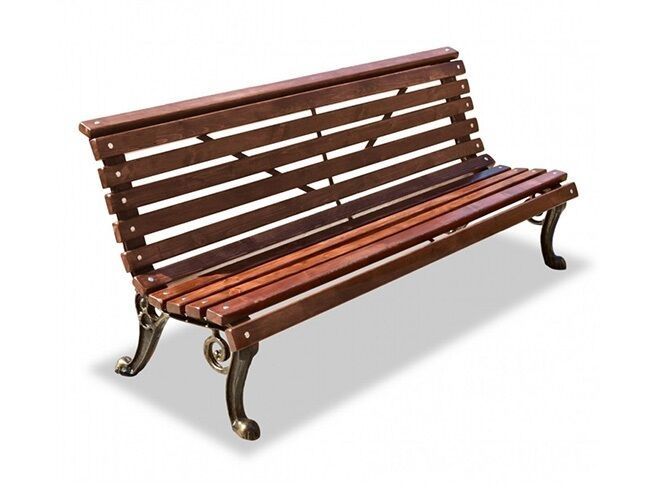 Скамья со спинкойХарактеристики:Длина скамейки - 1800 мм;Ширина – 800 мм;Высота - 700 мм.Установка урн Установка урн 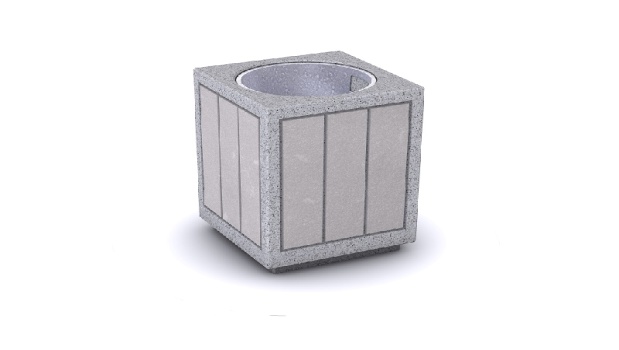 Урна уличная Характеристики:Длина – 440 мм;Высота - 620 мм;Ширина - 440 мм;Объем: 40 лУстановка светильникаУстановка светильника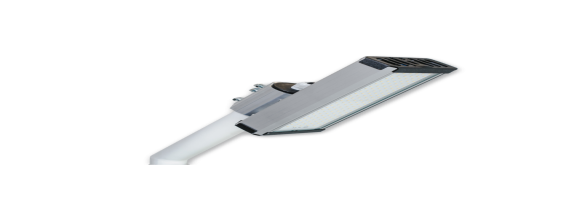 Светильник светодиодныйХарактеристики:Потребляемая мощность:   64ВтСветовой поток светильника (номинальный):   7360÷8000Цветовая температура:   4000КРесурс светодиодов:   100000 часовНапряжение питания:   170-264ВЧастота сети:   50/60ГцСтепень защиты:   IP67Тип крепления:   консольный№ п/пАдрес дворовой территорииПлощадь дворовойтерри-тории,(кв.м.)Перечень выполняемых работ из минимального перечняПеречень выполняемых работ из дополнительного перечня2019 год2019 год2019 год2019 год2019 год1станица Васюринская, ул. Ставского, 65,6710 238- ремонт дворовых проездов;-установка скамеек;-урн для мусора- установка спортивных площадок- установка детских площадок- установка спорт инвентаряпо согласованию с собственниками помещений в многоквартирных жилых домах, собственниками иных зданий и сооружений, расположенных в границах придомовой территории многоквартирного дома, подлежащей благоустройству2станица Васюринская, ул. Северная, 81,83,85, ул. Комсомольская, 46,488 277- ремонт дворовых проездов;-установка скамеек;-урн для мусора- установка спортивных площадок- установка детских площадок- установка спорт инвентаряпо согласованию с собственниками помещений в многоквартирных жилых домах, собственниками иных зданий и сооружений, расположенных в границах придомовой территории многоквартирного дома, подлежащей благоустройству2020 год2020 год2020 год2020 год2020 год1станица Васюринская, ул. Железнодорожная, 74, ул. Комсомольская, 52,5413 262- - ремонт дворовых проездов;-установка скамеек;-урн для мусора- установка спортивных площадок- установка детских площадок- установка спорт инвентаряпо согласованию с собственниками помещений в многоквартирных жилых домах, собственниками иных зданий и сооружений, расположенных в границах придомовой территории многоквартирного дома, подлежащей благоустройству2021 год2021 год2021 год2021 год2021 год1станица Васюринская, ул. Северная, 87,89, ул. Ставского, 49,51,53,5516 589- ремонт дворовых проездов;-установка скамеек;-урн для мусора- установка спортивных площадок- установка детских площадок- установка спорт инвентаряпо согласованию с собственниками помещений в многоквартирных жилых домах, собственниками иных зданий и сооружений, расположенных в границах придомовой территории многоквартирного дома, подлежащей благоустройству№ п/пАдрес общественной территорииПлощадь(кв.м.)Перечень выполняемых работ2022 год2022 год2022 год– ремонт тротуаров;– строительство тротуаров;– установка малых архитектурных форм;– строительство велосипедных дорожек;– обеспечение освещения общественных территорий;– установка ограждения;– строительство беседок;– обустройство клумб;– высадка зеленых насаждений;– иные виды работ.1станица Васюринская, на пересечении улиц Пролетарская, Луначаррского, Западнаая и пер. Бехало19 035– ремонт тротуаров;– строительство тротуаров;– установка малых архитектурных форм;– строительство велосипедных дорожек;– обеспечение освещения общественных территорий;– установка ограждения;– строительство беседок;– обустройство клумб;– высадка зеленых насаждений;– иные виды работ.№п/пАдресобъектовнедвижимогоимущества(включая объекты незавершенного строительства) и земельных участков*Кадастровый номер земельного участкаСобственник (пользователь)1---